خطة جاهزية مستشفى  البادية الشمالية لإدارة حالات كوفيد-19فيما يلي خطة جاهزية مستشفى  البادية الشمالية  لكوفيد-19، والتي تعالج الفجوات في مناطق التقييم:                        مشروع تعزيز جودة الخدمات الصحية الممول من الوكالة الأمريكية للتنمية خطة جاهزية مستشفى البادية الشمالية  لادارة حالات كوفيد-19  29 اذار 2022إسم المستشفى : البادية الشماليةمديرية الصحة: تاريخ تطوير الخطة: 29 اذار 2022تاريخ مراجعة وتحديث الخطة: فريق إدارة الأزمات في المستشفى فريق إدارة الأزمات في المستشفى فريق إدارة الأزمات في المستشفى فريق إدارة الأزمات في المستشفى فريق إدارة الأزمات في المستشفى رقم الهاتفالقسم / الوحدةالمسمى الوظيفيالاسم الرقم0797990402الادارةمدير المستشفىد.عبدالله شامخ0790177925الجودةمنسق الجودةقيس الشديفات0792938643الادارةالمدير لشؤون الموظفينغالب الرواشدة0791434922التمريضرئيس التمريضريما قدورة0799068668الادارةضابط ارتباط منع وضبط العدوىحازم الخطيب0779932354الادارةرئيس قسم الصحة العامةبسيم الرفاعي0790177925الادارةضابط ارتباط منع وضبط العدوىممرضة نايفة الدبيسيفريق مشروع تعزيز جودة الخدمات الصحية  فريق مشروع تعزيز جودة الخدمات الصحية  فريق مشروع تعزيز جودة الخدمات الصحية  فريق مشروع تعزيز جودة الخدمات الصحية  فريق مشروع تعزيز جودة الخدمات الصحية  0771000356مشروع تعزيز جودة الخدمات الصحية الممول من الوكالة الأمريكية للتنمية الدوليةمنسقة تحسين جودة الخدمات الصحيةوفاء كرادشةوظيفة الاستجابة:القيادة والتنظيم وظيفة الاستجابة:القيادة والتنظيم وظيفة الاستجابة:القيادة والتنظيم وظيفة الاستجابة:القيادة والتنظيم وظيفة الاستجابة:القيادة والتنظيم وظيفة الاستجابة:القيادة والتنظيم وظيفة الاستجابة:القيادة والتنظيم وظيفة الاستجابة:القيادة والتنظيم وظيفة الاستجابة:القيادة والتنظيم ملاحظاتمتابعة تنفيذ النشاطمتابعة تنفيذ النشاطمتابعة تنفيذ النشاطتاريخ الانتهاء من تنفيذ النشاطتاريخ بداية تنفيذ النشاطالشخص المسؤولالأنشطة المقترحةنشاط الاستعداد للإستجابةملاحظاتلم يتم التطبيققيد التنفيذمطبقتاريخ الانتهاء من تنفيذ النشاطتاريخ بداية تنفيذ النشاطالشخص المسؤولالأنشطة المقترحةنشاط الاستعداد للإستجابة10 ايار 20221 نيسان 2022قيس الشديفاتاعداد خطة تعافي شامله  لإدارة الموارد البشرية والدعم اللوجستي والميزانية، والمشتريات، والأمن، والعلاج. لضمان رجوع الخدمات الاساسية وغير الاساسية وفقا لارشادات وزارة الصحة .تطوير "خطة/خطط تعافي" لإدارة الموارد البشرية والدعم اللوجستي والميزانية، والمشتريات، والأمن، والعلاج.11 تشرين الثاني 20217 تشرين الثاني 2021قيس الشديفات1-تحديد سيناريوهات التفشي والقدرة الاستيعابية القصوى للمستشفى .التأكيد على فريق إدارة الازمات في المستشفى إجراء تمرين وهمي/ (افتراضي) فعلي للاستجابة الطارئة للتعامل مع حالات كوفيد-19.قيس الشديفات2-اجراء تمرين افتراضي للتاكد من جاهزية التعامل مع حالات كوفيد -19.التأكيد على فريق إدارة الازمات في المستشفى إجراء تمرين وهمي/ (افتراضي) فعلي للاستجابة الطارئة للتعامل مع حالات كوفيد-19.قيس الشديفات3- توثيق التمرين الافتراضي بمحاضر اجتماع.التأكيد على فريق إدارة الازمات في المستشفى إجراء تمرين وهمي/ (افتراضي) فعلي للاستجابة الطارئة للتعامل مع حالات كوفيد-19.وظيفة الاستجابة:الدعم التشغيلي و إدارة اللوازم وظيفة الاستجابة:الدعم التشغيلي و إدارة اللوازم وظيفة الاستجابة:الدعم التشغيلي و إدارة اللوازم وظيفة الاستجابة:الدعم التشغيلي و إدارة اللوازم وظيفة الاستجابة:الدعم التشغيلي و إدارة اللوازم وظيفة الاستجابة:الدعم التشغيلي و إدارة اللوازم وظيفة الاستجابة:الدعم التشغيلي و إدارة اللوازم وظيفة الاستجابة:الدعم التشغيلي و إدارة اللوازم وظيفة الاستجابة:الدعم التشغيلي و إدارة اللوازم ملاحظاتمتابعة تنفيذ النشاطمتابعة تنفيذ النشاطمتابعة تنفيذ النشاطتاريخ الانتهاء من تنفيذ النشاطتاريخ بداية تنفيذ النشاطالشخص المسؤولالأنشطة المقترحةنشاط الاستعداد للإستجابةملاحظاتلم يتم التطبيققيد التنفيذمطبقتاريخ الانتهاء من تنفيذ النشاطتاريخ بداية تنفيذ النشاطالشخص المسؤولالأنشطة المقترحةنشاط الاستعداد للإستجابة10 ايار 20221 نيسان 2022د.محمد الفقير1_تحديد مستوى الصفر و الاستهلاك الشهري للمستلزمات ووضعها ضمن خطة لضمان توافرها. تطوير  خطة لتقدير الاستهلاك من المستلزمات الأساسية والمستحضرات الصيدلانية بناءً على سيناريوهات تفشي كوفيد-19 الأكثر ترجيحًا.10 ايار 20221 نيسان 2022د.محمد الفقير2_تحديث مستوى الصفر للمستلزمات بناء على  سيناريوهات تفشي كوفيد-19 الأكثر ترجيحًا.تطوير  خطة لتقدير الاستهلاك من المستلزمات الأساسية والمستحضرات الصيدلانية بناءً على سيناريوهات تفشي كوفيد-19 الأكثر ترجيحًا.وظيفة الإستجابة: الموارد البشرية.وظيفة الإستجابة: الموارد البشرية.وظيفة الإستجابة: الموارد البشرية.وظيفة الإستجابة: الموارد البشرية.وظيفة الإستجابة: الموارد البشرية.وظيفة الإستجابة: الموارد البشرية.وظيفة الإستجابة: الموارد البشرية.وظيفة الإستجابة: الموارد البشرية.وظيفة الإستجابة: الموارد البشرية.ملاحظاتمتابعة تنفيذ النشاطمتابعة تنفيذ النشاطمتابعة تنفيذ النشاطتاريخ الانتهاء من تنفيذ النشاطتاريخ بداية تنفيذ النشاطالشخص المسؤولالأنشطة المقترحةنشاط الاستعداد للإستجابةملاحظاتلم يتم التطبيققيد التنفيذمطبقتاريخ الانتهاء من تنفيذ النشاطتاريخ بداية تنفيذ النشاطالشخص المسؤولالأنشطة المقترحةنشاط الاستعداد للإستجابةيتم رفع التقرير شهريا لوزارة الصحةقيس الشديفاتايجاد آلية واضحة لتقدير نسبة تغيب الموظفين مسبقاً ومراقبتها باستمرار.تقدير نسبة تغيب الموظفين مسبقاً ومراقبتها باستمرار.بسيم الرفاعي1-التواصل مع وزارة الصحة لتعيين او تدريب اخصائي اجتماعي للمستشفى.ضمان توافر خدمات فرق الدعم النفسي المتعددة التخصصات للموظفين والمرضى، بما في ذلك الأخصائيين الاجتماعيين.بسيم الرفاعي2- اجراء تدريب لادارة الضغط بالعمل المرتبط بساعات العمل الطويلة والاجهاد النفسي.ضمان توافر خدمات فرق الدعم النفسي المتعددة التخصصات للموظفين والمرضى، بما في ذلك الأخصائيين الاجتماعيين.مستمر2020قيس الشديفات-1تعين ضابط اتباط بكافة الاقسام لتبليغ عن الحالات المشبه فيها ومتابعه النتائج الفحوصات.تطوير  آليات الصحة المهنية التي تضمن رفاه الموظفين وسلامتهم أثناء الاستجابة، ,والعمل على رصد الآثار المرتبطة بالتوتر والإرهاق والتأثيرات الأخرى عليهم بسبب ساعات العمل الممتدة.1 اب 20221 ايار 2022قيس الشديفات2-اعداد استبيانات  لرصد الآثار المرتبطة بالتوتر والإرهاق للموظفين.تطوير  آليات الصحة المهنية التي تضمن رفاه الموظفين وسلامتهم أثناء الاستجابة، ,والعمل على رصد الآثار المرتبطة بالتوتر والإرهاق والتأثيرات الأخرى عليهم بسبب ساعات العمل الممتدة.وظيفة الإستجابة:  القدرة على تلبية الاحتياجات المتزايدة.وظيفة الإستجابة:  القدرة على تلبية الاحتياجات المتزايدة.وظيفة الإستجابة:  القدرة على تلبية الاحتياجات المتزايدة.وظيفة الإستجابة:  القدرة على تلبية الاحتياجات المتزايدة.وظيفة الإستجابة:  القدرة على تلبية الاحتياجات المتزايدة.وظيفة الإستجابة:  القدرة على تلبية الاحتياجات المتزايدة.وظيفة الإستجابة:  القدرة على تلبية الاحتياجات المتزايدة.وظيفة الإستجابة:  القدرة على تلبية الاحتياجات المتزايدة.وظيفة الإستجابة:  القدرة على تلبية الاحتياجات المتزايدة.ملاحظاتمتابعة تنفيذ النشاطمتابعة تنفيذ النشاطمتابعة تنفيذ النشاطتاريخ الانتهاء من تنفيذ النشاطتاريخ بداية تنفيذ النشاطالشخص المسؤولالأنشطة المقترحةنشاط الاستعداد للإستجابةملاحظاتلم يتم التطبيققيد التنفيذمطبقتاريخ الانتهاء من تنفيذ النشاطتاريخ بداية تنفيذ النشاطالشخص المسؤولالأنشطة المقترحةنشاط الاستعداد للإستجابةتم زيادة 39 سرير1 شباط 20221 كانون الثاني 2022حازم الخطيب1-عقد اجتماع لفريق إدارة الازمات لتحديد مناطق المستشفى التي يمكن استغلالها  لزيادة القدرة الاستعابية للمستشفى.تطوير آلية لزيادة قدرة المستشفى  سواء الداخلية أو الخارجية بما يزيد عن السعة الحالية وهي 92 سريرا.                    (مثل: استخدام ممرات المستشفى والردهة ومواقف السيارات وغيرها من الأماكن غير الضرورية) والموظفين واللوازم والعمليات.1 شباط 20221 كانون الثاني 2022حازم الخطيب2- تحديد الاحتياجات اللازمة لتجهيز المناطق التي تم اعتمادها لزيادة القدرة الاستعابية للمستشفى.تطوير آلية لزيادة قدرة المستشفى  سواء الداخلية أو الخارجية بما يزيد عن السعة الحالية وهي 92 سريرا.                    (مثل: استخدام ممرات المستشفى والردهة ومواقف السيارات وغيرها من الأماكن غير الضرورية) والموظفين واللوازم والعمليات.1 شباط 20221 كانون الثاني 2022بسيم الرفاعي1-تحديد القدرة الاستعابية الحالية للمستشفى.العمل على احتساب الطاقة القصوى لقبول الحالات وتقدير الزيادة في الطلب على خدمات المستشفى أثناء تفشي عدوى كوفيد-19.1 شباط 20221 كانون الثاني 2022بسيم الرفاعي2- تحديد سيناريوهات التفشي والقدرة الاستيعابية القصوى للمستشفى .العمل على احتساب الطاقة القصوى لقبول الحالات وتقدير الزيادة في الطلب على خدمات المستشفى أثناء تفشي عدوى كوفيد-19.1 شباط 20221 كانون الثاني 2022قيس الشديفاتاعداد قائمة وتعميمها بالخدمات البديلة  والمعدات ومواقع رعاية المرضى البديلة أو الثانوية بخلاف مرافق المستشفى الحالية.التنسيق مع وزارة الصحة والجهات المحلية ذات العلاقة للحصول على الاتفاقيات المكتوبة لتحديد الخدمات البديلة مثل: الأشعة والمختبر والمعدات ومواقع رعاية المرضى البديلة أو الثانوية بخلاف مرافق المستشفى الحالية.وظيفة الإستجابة:  سرعة التعرف على الحالات.وظيفة الإستجابة:  سرعة التعرف على الحالات.وظيفة الإستجابة:  سرعة التعرف على الحالات.وظيفة الإستجابة:  سرعة التعرف على الحالات.وظيفة الإستجابة:  سرعة التعرف على الحالات.وظيفة الإستجابة:  سرعة التعرف على الحالات.وظيفة الإستجابة:  سرعة التعرف على الحالات.وظيفة الإستجابة:  سرعة التعرف على الحالات.وظيفة الإستجابة:  سرعة التعرف على الحالات.ملاحظاتمتابعة تنفيذ النشاطمتابعة تنفيذ النشاطمتابعة تنفيذ النشاطتاريخ الانتهاء من تنفيذ النشاطتاريخ بداية تنفيذ النشاطالشخص المسؤولالأنشطة المقترحةنشاط الاستعداد للإستجابةملاحظاتلم يتم التطبيققيد التنفيذمطبقتاريخ الانتهاء من تنفيذ النشاطتاريخ بداية تنفيذ النشاطالشخص المسؤولالأنشطة المقترحةنشاط الاستعداد للإستجابةمستمر1 تشرين الاول 2020بسيم الرفاعيالتواصل مع وزارة الصحة لتطوير نظام بديل لفرز المرضى.إنشاء أو تطوير أي نظام بديل لفرز المرضى (مثل: فرز المرضى عن طريق الهاتف وذلك من خلال تحديد احتياجات المريض قبل ذهابه للمستشفى) لتكون المستشفى على استعداد للتعامل مع السيناريوهات الأكثر خطورة مثل حاله التفشي المجتمعي.وظيفة الإستجابة: العزل والتدبير العلاجي للحالات.وظيفة الإستجابة: العزل والتدبير العلاجي للحالات.وظيفة الإستجابة: العزل والتدبير العلاجي للحالات.وظيفة الإستجابة: العزل والتدبير العلاجي للحالات.وظيفة الإستجابة: العزل والتدبير العلاجي للحالات.وظيفة الإستجابة: العزل والتدبير العلاجي للحالات.وظيفة الإستجابة: العزل والتدبير العلاجي للحالات.وظيفة الإستجابة: العزل والتدبير العلاجي للحالات.وظيفة الإستجابة: العزل والتدبير العلاجي للحالات.ملاحظاتمراقبة تنفيذ النشاطمراقبة تنفيذ النشاطمراقبة تنفيذ النشاطتاريخ الانتهاء من تنفيذ النشاطتاريخ بداية تنفيذ النشاطالشخص المسؤولالأنشطة المقترحةنشاط الاستعداد للإستجابةملاحظاتلم يتم التطبيققيد التنفيذمطبقتاريخ الانتهاء من تنفيذ النشاطتاريخ بداية تنفيذ النشاطالشخص المسؤولالأنشطة المقترحةنشاط الاستعداد للإستجابةتم التدريب ونشر وتعميم البرتوكولات والارشادات للنسخة المحدثة بتاريخ كانون الثاني 2022مستمر1 اذار 2021قيس الشديفات1-تعمييم ارشادات / بروتوكولات العلاجية للحالات كوفيد- 19 الصدرة عن وزارة الصحة.نشر وتعميم الإرشادات والبروتوكولات الصادرة عن وزارة الصحة والمحدثة النسخة الصادرة بكانون ثاني2022 لجميع الكوادر الطبية المعنية والاطلاع عليها.تم التدريب ونشر وتعميم البرتوكولات والارشادات للنسخة المحدثة بتاريخ كانون الثاني 2022مستمر1 اذار 2021قيس الشديفات2- تدريب الكادر الطبي على  ارشادات / بروتوكولات العلاجية للحالات كوفيد-19.نشر وتعميم الإرشادات والبروتوكولات الصادرة عن وزارة الصحة والمحدثة النسخة الصادرة بكانون ثاني2022 لجميع الكوادر الطبية المعنية والاطلاع عليها.مستمر1 اذار 2021د.محمد عبيد1-تعين ضابط ارتباط لمراقبة ومتابعة الالتزام بالبروتوكولات العلاجية المحدثة لادارة حالات كوفيد-19.تطوير ألية متبعة لضمان التزام الكوادر الطبية المعنية بالالتزام بالبروتوكولات للتدبير العلاجي لإدارة الحالات المشتبه بها أو المؤكدة بكوفيد-19 10 ايار 20221 نيسان 2022قيس الشديفات2-اعداد اداة لمتابعة البروتوكولات العلاجية لادارة حالات كوفيد -19.تطوير ألية متبعة لضمان التزام الكوادر الطبية المعنية بالالتزام بالبروتوكولات للتدبير العلاجي لإدارة الحالات المشتبه بها أو المؤكدة بكوفيد-19 10 ايار 20221 نيسان 2022قيس الشديفاتاعداد  سجل خاص بأسماء المرضى والزوار يوضع في كل الاقسام .العمل على تطبيق تسجيل اسماء كل الأشخاص الذين يدخلون غرفة كل مريض مشتبه أو مؤكدة إصابته بكوفيد-19، بما في ذلك جميع الموظفين والزوار. وظيفة الإستجابة: الوقاية من العدوى ومكافحتها. وظيفة الإستجابة: الوقاية من العدوى ومكافحتها. وظيفة الإستجابة: الوقاية من العدوى ومكافحتها. وظيفة الإستجابة: الوقاية من العدوى ومكافحتها. وظيفة الإستجابة: الوقاية من العدوى ومكافحتها. وظيفة الإستجابة: الوقاية من العدوى ومكافحتها. وظيفة الإستجابة: الوقاية من العدوى ومكافحتها. وظيفة الإستجابة: الوقاية من العدوى ومكافحتها. وظيفة الإستجابة: الوقاية من العدوى ومكافحتها.ملاحظاتمراقبة تنفيذ النشاطمراقبة تنفيذ النشاطمراقبة تنفيذ النشاطتاريخ الانتهاء من تنفيذ النشاطتاريخ بداية تنفيذ النشاطالشخص المسؤولالأنشطة المقترحةنشاط الاستعداد للإستجابةملاحظاتلم يتم التطبيققيد التنفيذمطبقتاريخ الانتهاء من تنفيذ النشاطتاريخ بداية تنفيذ النشاطالشخص المسؤولالأنشطة المقترحةنشاط الاستعداد للإستجابة1 شباط 20221 كانون الثاني 2022حازم الخطيب1-تقدير الاستهلاك الشهري من معدات الوقاية الشخصية .إنشاء/تطوير نظام لإدارة المخزون من أدوات الحماية الشخصية (Personal Protection Equipment) لضمان توفر وكفاية والاستخدام الأمثل لها طبقاً لمستوى الخطورة لضمان الحماية الصحيحة، وتجنب الإفراط في الاستخدام. وإنشاء نظام للتسجيل والتتبع. وإنشاء نظام للتسجيل والتتبع.مستمر1 كانون الثاني 2020حازم الخطيبضمان تنفيذ سياسات وزارة الصحة لتنظيف المناطق السريرية.توفر بروتوكولات/إجراءات متاحة لتنظيف المناطق السريرية والحفاظ على نظافتها، بما في ذلك التدريب على استخدام مواد التطهير.مستمر1 كانون الثاني 2020حازم الخطيبإجراء تدريب لموظفي التدبير المنزلي على تنظيف المناطق السريرية وكيفية استخدام مواد إزالة التلوث المحددة.توفر بروتوكولات/إجراءات متاحة لتنظيف المناطق السريرية والحفاظ على نظافتها، بما في ذلك التدريب على استخدام مواد التطهير.يوجد قوائممستمر1 كانون الثاني 2022حازم الخطيبتطوير قوائم التدريب الكوادر المعنية .  توفر بروتوكولات/إجراءات متاحة لتنظيف المناطق السريرية والحفاظ على نظافتها، بما في ذلك التدريب على استخدام مواد التطهير.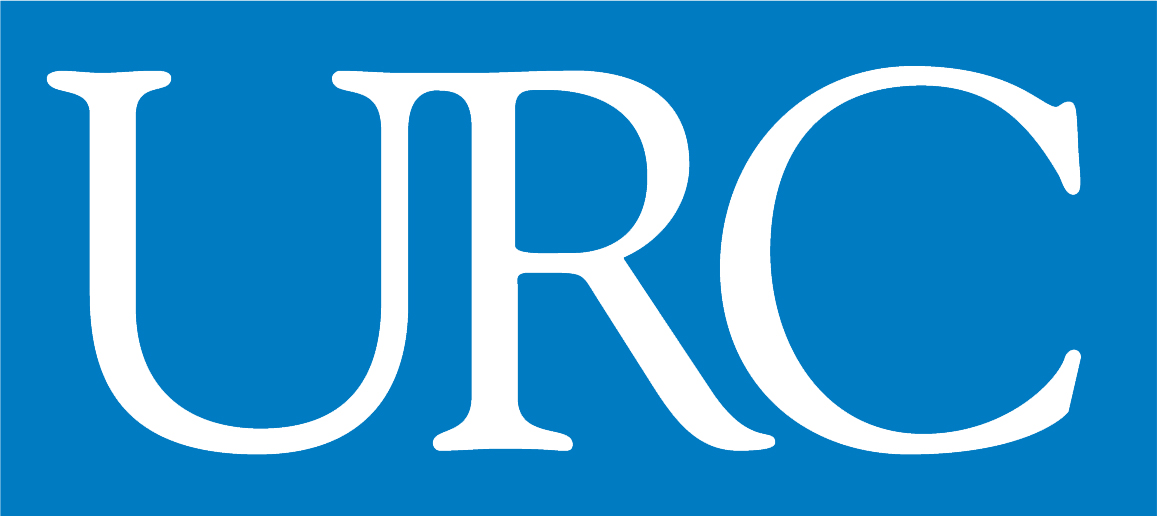 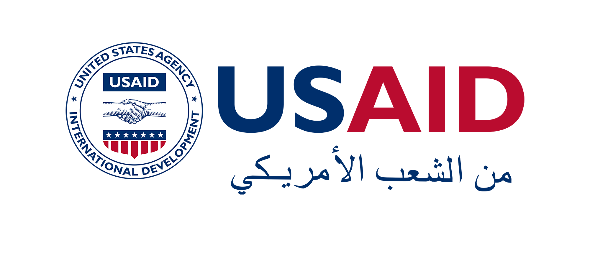 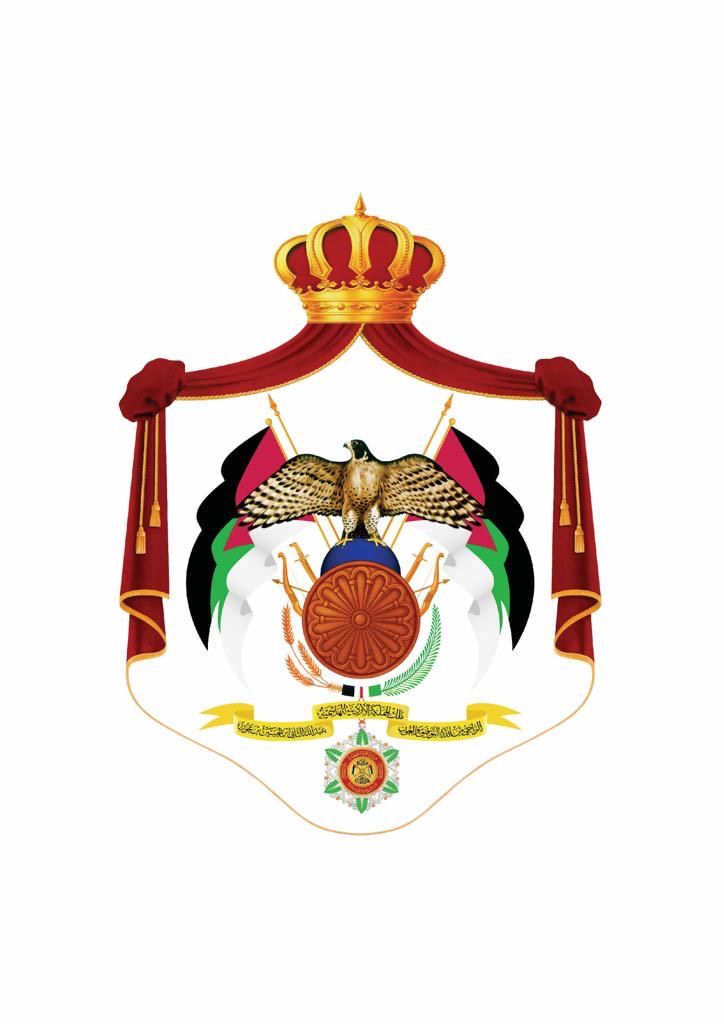 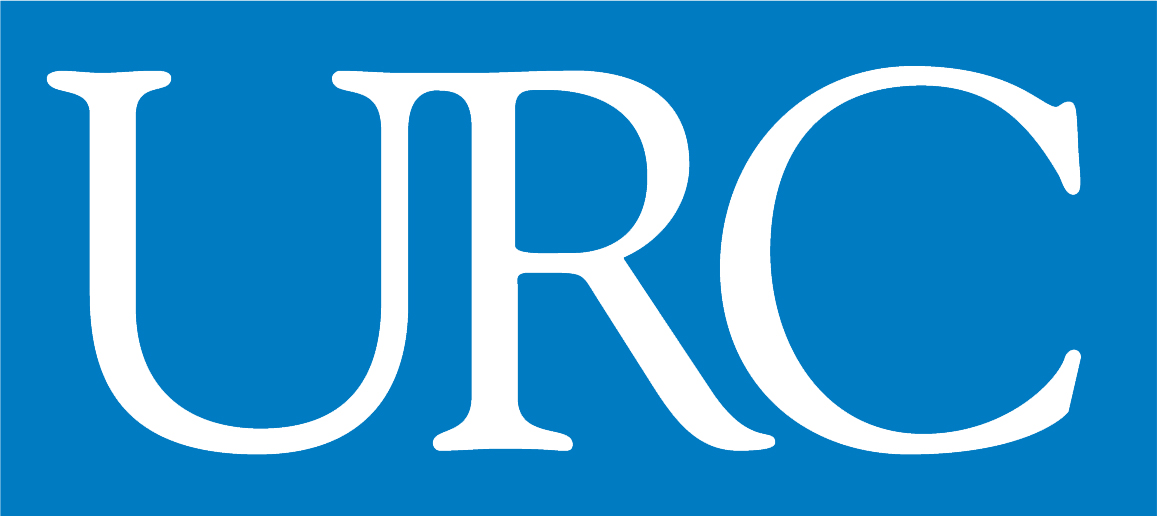 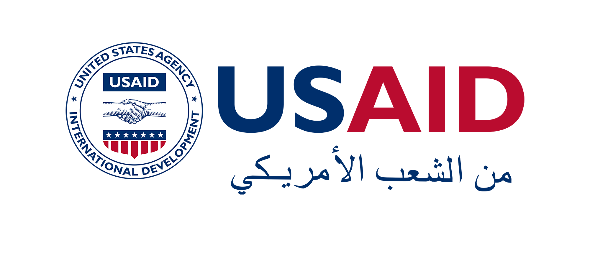 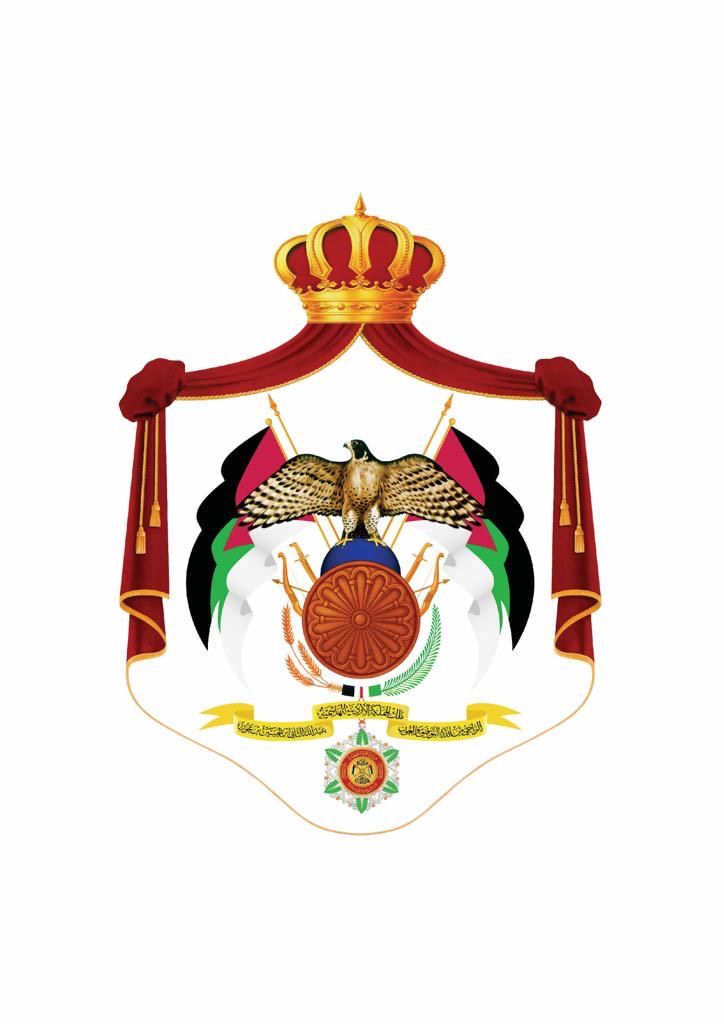 